МКОУ «Дубровинская ООШ»Информация о проведенных мероприятиях, посвященных Единому уроку по правам человека11 декабря 2017 года в ОУ после второго урока в 10 – 00 часов проведена общешкольная линейка, посвященная Дню Конституции  России.На втором этаже в рекреации оформлен стенд «12 декабря - День Конституции РФ»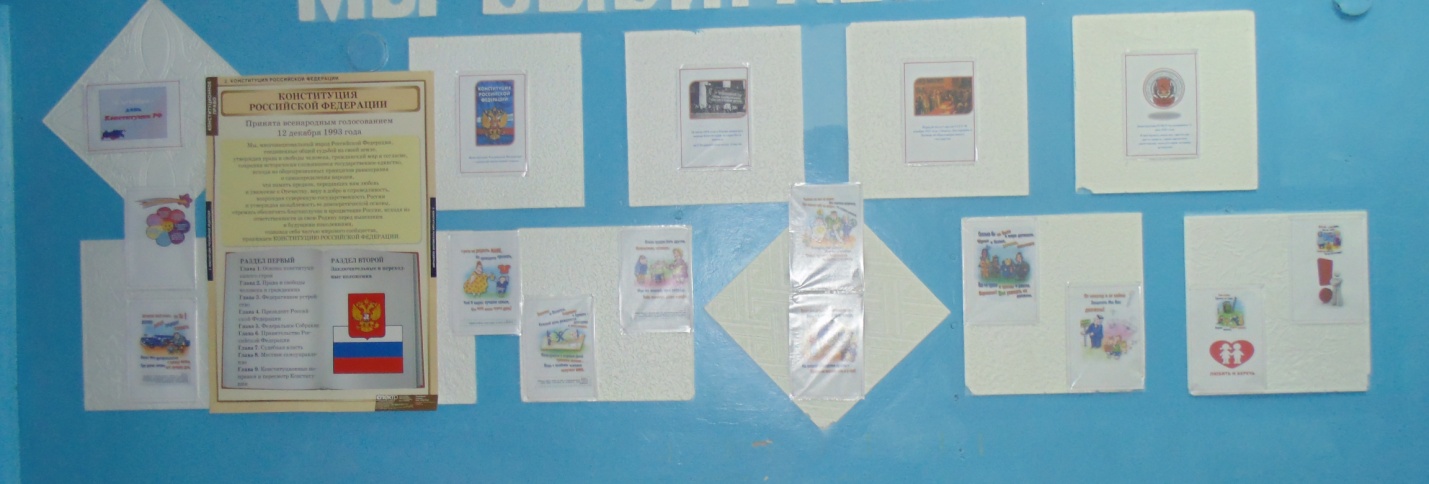 12 декабря 2017 года обучающиеся 8- 9 классов   приняли участие в беседе  по второй главе Конституции РФ (Права и свободы человека и гражданина), в 5-7  классы ознакомились с содержанием Всеобщей декларации прав человека, ее основными принципами и задачами.15 декабря 2017 года в МКОУ «Дубровинская ООШ» проведен Единый урок по правам человека для учащихся. Цель урока: создание условий для формирования правовой культуры у учащихся, воспитания уважения к правам и свободам личности.Задачи:1. Формирование правовой культуры молодых граждан нашей страны на основе изучения Декларации прав человека, Конституции Российской Федерации и других документов международного и российского характера в сфере прав человека;2. Обеспечить ознакомление обучающихся с существующей системой защиты правчеловека, с институтом Уполномоченного по правам человека в Российской Федерации и уполномоченных по правам человека в субъектах Российской Федерации;3. Формирование у детей понимания ценности и уважения человеческой жизни не только своей, но и другого человека, а также необходимость регулирования отношений между людьми;4. Способствовать развитию правовой компетентности учащихся в части защитыосновных прав и свобод личности;5. Воспитывать гражданскую ответственность и внутреннюю убежденность в необходимости соблюдения норм права для обеспечения стабильного развитияобщества, которое гарантировано законом права и свободы;Для достижения поставленных задач были проведены следующие мероприятия:Единый урок по правам человека проведен  с 1 по 9 класс. Всего в мероприятии приняло участие 59 обучающийся и 7 педагогов.  В 1и 2 классе путешествуя по сказке, дети познакомились с Конвенцией, вместе со сказочными героями разбирали права, решали задачи о нарушении прав. Рассуждали  над вопросами:Что будет, если:- лишить людей каких-либо прав.- нарушить какое-либо право любого ребёнка (с использованием примеров из детской литературы)В каких законодательных документах обозначены права ребёнка?Куда обратиться в случае нарушения прав несовершеннолетних?  Подвели итог, что все люди и дети без исключения, вне зависимости от пола, расы, возраста и вероисповедания имеют равные права, и могут защищать их перед лицом закона.  В 3 -4 классах обучающиеся познакомились с Конвенцией о правах ребенка, разыграли проблемные ситуации, учились вести дискуссию, высказывать свое мнение, отстаивать свою точку зрения. Пришли к осознанию того, что нет прав без обязанностей, нет обязанностей без прав. В 5-7 классах  ребята закрепили знания о правилах культурного поведения в школе, узнали о правилах поведения в давние времена, о причинах появления правил, повторили правила школьной жизни при помощи отрывков из стихотворений на школьную тематику. Закончился классный час викториной  «Права литературных героев».В 8-9  классах проведѐн классный час по теме: «Подросток и закон», где подростки дали объяснение различий в понятиях: шалость, злонамеренный поступок, проступок, преступление. Затем, работали в группах, ребята обсудили 12 жизненных ситуаций и проанализировали преступные действия с позиции всех его участников. В конце классного часа были составлены памятки на тему: «Твой правовой статус». Памятки получили учащиеся 1-7 классов.С 1 по 4 класс прошел конкурс рисунков «Мои права». Цели и задачи, поставленные при проведении Единого дня правовых знаний, выполнены.  Все мероприятия были  построены  с учетом возрастных и психологических особенностей детей, таким образом, чтобы школьники не только получили необходимый минимум знаний о своих правах, организациях призванных защищать их интересы, но и  смогли высказать свое мнение о действительной реализации их прав.  
Учащиеся были подведены к выводу, что мы живем в гражданском обществе и поэтому должны понимать необходимость образования и просвещения в области прав человека. Внимание детей еще раз было обращено на взаимосвязь прав и обязанностей и необходимость соблюдения норм действующего законодательства, учиться принимать правильные решения в различных жизненных ситуациях, контролировать свое поведение в общении с другими людьми. Мероприятия прошли успешно при активном участии всех учащихся и учителей.